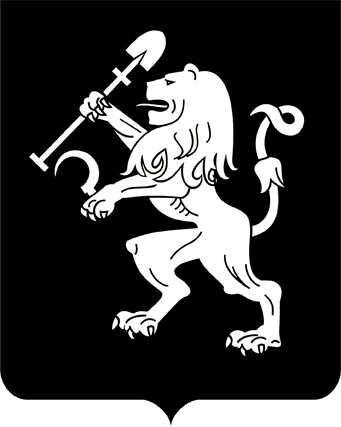 АДМИНИСТРАЦИЯ ГОРОДА КРАСНОЯРСКАРАСПОРЯЖЕНИЕОб утверждении состава комиссии по соблюдению требований к служебному поведению муниципальных служащих администрации города Красноярска и урегулированию конфликта интересов на муниципальной службе(в редакции распоряжений администрации города от 01.02.2018 № 13-орг, от 31.05.2018 № 74-орг, от 06.09.2018 № 136-орг, от 06.12.2018 № 178-орг, от 11.03.2019 № 32-орг, от 30.04.2019 № 53-орг)В целях реализации Федеральных законов от 02.03.2007 № 25-ФЗ «О муниципальной службе в Российской Федерации», от 25.12.2008 № 273-ФЗ «О противодействии коррупции», распоряжения администрации города от 29.12.2015 № 453-р «Об утверждении Положения о комиссии по соблюдению требований к служебному поведению муниципальных служащих администрации города Красноярска и урегулированию конфликта интересов на муниципальной службе», руководствуясь ст. 45, 58, 59 Устава города Красноярска, распоряжением Главы города от 22.12.2006 № 270-р:Утвердить следующий состав комиссии по соблюдению требований к служебному поведению муниципальных служащих администрации города Красноярска и урегулированию конфликта интересов на муниципальной службе под моим председательством: 2. Признать утратившими силу:распоряжение администрации города от 13.05.2013 № 12-орг «Об утверждении состава комиссии по соблюдению требований к служебному поведению муниципальных служащих и урегулированию конфликта интересов»;распоряжение администрации города от 18.11.2013 № 26-орг «О внесении изменений в распоряжение администрации города от 13.05.2013 № 12-орг»;распоряжение администрации города от 24.02.2014 № 15-орг «О внесении изменения в распоряжение администрации города от 13.05.2013 № 12-орг»;распоряжение администрации города от 07.11.2014 № 151-орг «О внесении изменения в распоряжение администрации города от 13.05.2013    № 12-орг»;распоряжение администрации города от 15.06.2016 № 120-орг «О внесении изменений в распоряжение администрации города от 13.05.2013    № 12-орг».Первый заместительГлавы города                                                                                    А.В. Давыдов25.12.2017    № 209-оргМугако Д.М.-руководитель управления кадровой политики и организационной работы администрации города, заместитель председателя комиссии;Богомазюк В.И.-заместитель руководителя управления кадровой политики и организационной работы администрации города, секретарь комиссии;Дамм И.А.-директор Центра противодействия коррупции и правовых экспертиз Федерального государственного автономного образовательного учреждения высшего образования «Сибирский федеральный университет», кандидат юридических наук (по согласованию);Басуев Д.А. -председатель Красноярской городской местной общественной организации ветеранов (пенсионеров) войны, труда, Вооруженных Сил и правоохранительных органов (по согласованию);Калужских Т.И.-заместитель руководителя юридического управления администрации города;Коротков А.В.-заместитель Главы города – руководитель департамента общественной безопасности администрации города;Потылицына О.В.-заместитель руководителя департамента Главы города администрации города – начальник отдела подготовки мероприятий;Шадрин Р.Р.-заместитель Главы города – руководитель департамента муниципального заказа администрации города;Ямщиков А.С.-руководитель научно-учебной лаборатории «Управление государственной и муниципальной собственностью» Федерального государственного автономного образовательного учреждения высшего образования «Сибирский федеральный университет», доктор экономических наук, профессор кафедры «Экономика и информационные технологии менеджмента» (по согласованию).